ГОСУДАРСТВЕННОЕ АВТОНОМНОЕ УЧРЕЖДЕНИЕ
ЯРОСЛАВСКОЙ ОБЛАСТИ 
«ИНФОРМАЦИОННОЕ АГЕНТСТВО «ВЕРХНЯЯ ВОЛГА»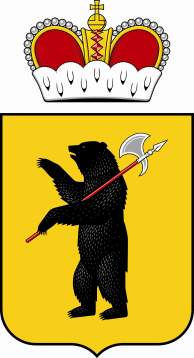 150000, г. Ярославль, ул. Максимова, д.17/27. E-mail: zakazchik@vvolga-yar.ru Тел./факс (4852) 30-57-39от «05» апреля 2018г. Заинтересованным лицамЗапрос  в целях формированияпредставления о рыночных ценах на поставку приемо-передающего оборудованияВ настоящее время ГАУ ЯО «Информационное агентство «Верхняя Волга» в целях выяснения стоимости поставки приемо-передающего оборудования, отвечающей требованиям Заказчика, изложенным в проекте договора, осуществляет анализ предложений поставщиков.В срок до «11» апреля 2018 г. просим предоставить предложения по цене договора, изложенного в приложении № 2 к настоящему запросу.Порядок направления предложений – в простой письменной форме по почте и/или курьером и/или в форме скана указанного предложения на электронную почту Заказчика: zakazchik@vvolga-yar.ru (документ должен быть подписан уполномоченным лицом, скреплен печатью организации).Направление предложения от поставщика является подтверждением факта установления поставщиком цены договора в соответствии с условиями договора, в том числе техническим характеристикам, установленным в приложении № 2 к настоящему запросу.Форма предоставления предложения по цене договора – в приложении №1 к настоящему запросу.Проект договора – в приложении № 2 к настоящему запросу.Директор ГАУ ЯО «Информационное агентство «Верхняя Волга»                                                                                           А.Л. Лебедевприложение № 1 к запросуФОРМАпредоставления цены по договору, проект которого изложен в приложении № 2НА БЛАНКЕ ОРГАНИЗАЦИИ В ГАУ ЯО «Информационное агентство «Верхняя Волга»от:______________________________«___» ________2018г.В соответствии с условиями договора на поставку приемо-передающего оборудования, проект, которого изложен в приложении № 2 к запросу в целях формирования представления о рыночных ценах, ________ (название организации) предлагает общую стоимость, включающую в себя все расходы по выполнению договора, в том числе налоговые: ___________________(прописью) рублей, в т.ч.:от _______________  (название организации)_______________(должность)

_____________________/ФИО/приложение № 2 к запросупроектДОГОВОР № _______________г. Ярославль                                                                                                                  «___»__________2018 г.                                                                                                                                                     Государственное автономное учреждение Ярославской области «Информационное агентство «Верхняя Волга», именуемое в дальнейшем Заказчик, в лице ________________ (Должность, И.О. Фамилия), действующего на основании _________, с одной стороны и ____________________ (полное название юридического или физического лица), именуемое в дальнейшем Поставщик, в лице ___________ (Должность, И.О., фамилия), действующего на основании __________ , с другой стороны, в дальнейшем совместно именуемые Стороны, заключили настоящий договор о нижеследующем:1. Предмет Договора1.1. По настоящему Договору Поставщик обязуется поставить приемо-передающее оборудование, отвечающее требованиям, установленным в Приложении №1, являющегося неотъемлемой частью настоящего Договора (далее – товар), а Заказчик принять и оплатить данный товар. 1.2. Количество и ассортимент Товара, а также иные необходимые сведения о товаре содержатся в Приложении №1 (Спецификация) к настоящему Договору. 1.3. Право собственности на Товар переходит к Заказчику в момент поставки Товара, после  полного подписания обеими сторонами всех товарораспорядительных документов о приемке.2. Срок поставки Товара2.1. Поставщик осуществляет поставку Товара в течение 10 (десять) календарных дней с даты подписания настоящего договора.2.2. Место поставки Товара: г. Ярославль, ул. Советская, д. 69, телеканал «Первый Ярославский».2.3. Поставка и отгрузка Товара по настоящему Договору осуществляется силами и за счет средств Поставщика.2.4. Поставщик обязан уведомить Заказчика о своей готовности поставить Товар за 1 (один) день до дня поставки.2.5. По прибытию Товара Заказчик должен принять его в соответствии с Приложением №1 и товарными накладными.2.6. Товар, не соответствующий требованиям настоящего Договора, в том числе недоброкачественный (бракованный), подлежит замене на Товар с аналогичными характеристиками. Замена Товара осуществляется Поставщиком без изменения цены Товара в течение 2 (двух) дней с момента обнаружения недостатков Товара.3. Порядок сдачи и приемки товара3.1. Сдача и приемка поставленного Товара производится на основании товарных накладных, счетов-фактур,  технической документации на Товар (на русском языке) либо иных документов в соответствии с требованиями действующего законодательства Российской Федерации и в соответствии с Актами приема-передачи товара.3.2. При приемке поставленного Товара Заказчик проверяет соответствие комплектности, качеству, спецификации.3.3. При наличии замечаний и претензий к поставленному Товару Заказчик направляет мотивированный отказ от приемки Товара.В мотивированном отказе Заказчиком от приемки Товара указывается перечень замечаний и претензий к поставленному Товару и сроки их устранения. Замечания и претензии устраняются Поставщиком за свой счет, если они не выходят за пределы условий настоящего Договора.4. Требования к качеству поставляемого товара4.1. Прием Товара по качеству и комплектности осуществляется в строгом соответствии со спецификацией к настоящему договору и требованиями действующего законодательства Российской Федерации.4.2. Поставщик гарантирует Заказчику соответствие качества поставляемого им Товара стандартам и требованиям, предъявляемым к Товарам такого рода на территории Российской Федерации. Поставщик подтверждает качество Товара соответствующими документами (сертификатами качества).4.3. Товар должен отвечать требованиям качества, безопасности жизни и здоровья, а также иным требованиям сертификации, безопасности (санитарным нормам и правилам, государственным стандартам), лицензирования, если такие требования предъявляются действующим законодательством Российской Федерации.4.4. Товар должен быть поставлен в ассортименте (наименовании), в объеме (количестве) и в сроки, предусмотренные настоящим договором. Товар передается с необходимыми принадлежностями к нему.4.5. Товар должен иметь необходимые маркировки, наклейки и пломбы, если такие требования предъявляются действующим законодательством Российской Федерации.4.6. Товар должен быть поставлен в упаковке (таре), обеспечивающей защиту от повреждения или порчи во время транспортировки и хранения. Упаковка (тара) Товара и комплектующих Товара должна отвечать требованиям безопасности жизни, здоровья и охраны окружающей среды, иметь необходимые маркировки, наклейки, пломбы, а также давать возможность определить количество содержащегося в ней Товара (опись, упаковочные ярлыки или листы). Если производителем (производителями) Товара предусмотрена для них специальная упаковка (тара), то Товар может поставляться в упаковке (таре) производителя, если она обеспечивает защиту Товара и комплектующих от повреждения или порчи во время транспортировки и хранения. При передаче Товара в упаковке (таре), не обеспечивающей возможность его хранения, Заказчик вправе отказаться от оплаты Товара. Если Товар поставляется в многооборотной таре, то возврат многооборотной тары и средств пакетирования, в которых поступил товар, организуется Поставщиком самостоятельно и за его счет.4.7. Поставляемый Товар не должен быть бывшим в употреблении, переделанным, поврежденным, и быть свободным от залога, запрета, ареста и иного обременения.4.8. В комплект поставки должны быть включены все необходимые документы (сертификат качества, гигиенический сертификат, паспорт), подтверждающие, что при изготовлении Товара использовались новые материалы и оборудование надлежащего качества в соответствии с нормами и требованиями, регламентирующими их качество.5. Права и обязанности Сторон5.1. Поставщик обязан:5.1.1. Передать Заказчику товар надлежащего качества, в надлежащей упаковке завода производителя, в надлежащем количестве и ассортименте согласно Спецификации и в согласованный Сторонами срок.5.1.2. Одновременно с передачей товара передать Заказчику технический паспорт, и (либо) инструкцию по эксплуатации товара, и сертификаты качества на товар завода производителя, составленные на русском языке.5.1.3. Обязательства Поставщика по поставке считаются выполненными с момента подписания Сторонами Акта приема-сдачи товара, товарной накладной либо иных документов в соответствии с требованиями действующего законодательства Российской Федерации и в соответствии с Актами приема-передачи товара.5.2. Заказчик обязан:5.2.1. Обеспечить приемку товара с момента его поступления в место назначения за исключением случаев, когда он вправе потребовать замены товара или отказаться от исполнения данного Договора.5.2.2. Осуществить проверку при приемке товара по количеству, качеству и ассортименту, составить и подписать соответствующие документы (акт приемки, накладную и т.д.).5.2.3.  Оплатить поставку товара в порядке и сроки, установленные Договором.5.3. Поставщик вправе:5.3.1. Потребовать от Заказчика принять товар в течение 3 (трех) рабочих дней в случаях, когда Заказчик в нарушение законодательства Российской Федерации или настоящего Договора отказывается его принять. При этом расходы по хранению, транспортировке (доставке и отгрузки) товара в пределах цены поставки оборудования ложатся на Заказчика.5.4. Заказчик вправе:5.4.1. Предъявить требования, связанные с недостатками товара, путем направления письменного уведомления Поставщику.5.4.2. Требовать от Поставщика исполнения обязательств по Договору в полном объеме.6. Цена Договора и порядок расчетов6.1. Цена настоящего Договора составляет_____________ (__________________) рублей ____ копеек,  в т.ч. НДС 18% ______ (_______________) рублей ____ копеек/НДС не облагается в связи с ______________.6.2. Указанная цена Договора является твердой и определяется на весь срок исполнения Договора, за исключением случаев, предусмотренных действующим законодательством Российской Федерации.6.3. Изменение существенных условий Договора при его исполнении не допускается, за исключением их изменения по соглашению Сторон.6.4. Цена Договора включает в себя расходы Поставщика, связанные поставкой Товара, предусмотренных Договором в полном объеме, стоимость Товара, расходы на перевозку, разгрузку, страхование, уплату таможенных пошлин, налогов и других обязательных платежей, которые в соответствии с действующим законодательством Российской Федерации подлежат оплате.6.5. Оплата поставки Товара осуществляется путем безналичного перечисления денежных средств в валюте Российской Федерации (рубль) на расчетный счет Поставщика, указанный в настоящем Договоре, в течение 30 (тридцати) рабочих дней после поставки Товара в полном объеме, подписания акта приема-передачи, товарных накладных и счетов-фактур. Ответственность за достоверность и качество оформления представленных Заказчику документов  несет Поставщик.6.6. Обязанности Заказчика в части оплаты по Договору считаются исполненными со дня списания денежных средств со счета Заказчика.7. Ответственность Сторон7.1. Стороны несут ответственность за неисполнение или ненадлежащее исполнение своих обязательств по Договору в соответствии с законодательством Российской Федерации.7.2. Неустойка по Договору выплачивается только на основании обоснованного письменного требования Стороны.7.3. В случае просрочки исполнения Заказчиком обязательств, предусмотренных Договором, а также в иных случаях неисполнения или ненадлежащего исполнения Заказчиком обязательств, предусмотренных Договором, Поставщик вправе потребовать уплаты неустоек (штрафов, пеней). Пеня начисляется за каждый день просрочки исполнения обязательства, предусмотренного Договором, начиная со дня, следующего после дня истечения установленного Договором срока исполнения обязательства. Такая пеня устанавливается в размере одной трехсотой действующей на дату уплаты пеней ставки рефинансирования Центрального банка Российской Федерации от не уплаченной в срок суммы. 7.4. За ненадлежащее исполнение Поставщиком обязательств (в том числе гарантийного обязательства), предусмотренных Договором, устанавливается штраф в размере 20% от стоимости настоящего Договора, указанной в п. 6.1. настоящего Договора.7.5. Сторона освобождается от уплаты неустойки (штрафа, пени), если докажет, что неисполнение или ненадлежащее исполнение обязательства, предусмотренного Договором, произошло вследствие непреодолимой силы или по вине другой Стороны.7.6. Стороны ни при каких условиях не начисляют проценты, установленные ст. 317.1 Гражданского кодекса Российской Федерации.8. Гарантии8.1. При исполнении обязательств по настоящему Договору Поставщик обязуется не нарушать имущественные и неимущественные права Заказчика и других лиц. Использование объектов интеллектуальной собственности или средств индивидуализации возможно на основании письменного согласия правообладателя.8.2. Поставщик гарантирует, что товар передается свободным от прав третьих лиц и не является предметом залога, ареста или иного обременения.8.3. Гарантийный срок на поставленный Товар должен быть не менее установленного производителем, но не менее 12 месяцев с момента подписания Сторонами соответствующей товарной накладной.8.4. Товар должен быть отгружен в упаковке, обеспечивающей его целостность при перегрузке и транспортировке всеми видами транспорта, доставлен до Заказчика.8.5. Если в процессе эксплуатации Товара в течение гарантийного срока обнаружатся недостатки Товара, то они подлежат устранению силами и средствами Поставщика. Срок исполнения гарантийных обязательств по устранению недостатков товара не может превышать 14 (четырнадцати) календарных дней с момента получения уведомления от Заказчика о недостатках Товара.8.6. В течение гарантийного срока Поставщик за свой счет обеспечивает гарантийную замену некачественного или  дефектного Товара.8.7. В период гарантийного срока услуги по транспортировке некачественного Товара, устранение дефектов осуществляются силами и за счет Поставщика. 8.8. Если Поставщик не устранит дефекты в течение срока, указанного в акте, то Заказчик вправе устранить выявленные дефекты своими силами, за свой счет и предъявить Поставщику суммы ущерба, подлежащие возмещению.9. Расторжение Договора9.1. Расторжение Договора допускается по соглашению Сторон, по решению суда, а также в случае одностороннего отказа Стороны Договора от его исполнения в соответствии с гражданским законодательством.9.2. Односторонний отказ от исполнения настоящего Договора (полностью или частично) или одностороннее его изменение допускаются в случае существенного нарушения Договора одной из сторон (абзац четвертый пункта 2 статьи 450 Гражданского Кодекса Российской Федерации).9.3. Заказчик вправе отказаться от исполнения настоящего Договора (полностью или частично) в следующих случаях:- поставки Поставщиком товаров ненадлежащего качества с недостатками, которые не могут быть устранены в приемлемый для Заказчика срок;- существенного нарушения требований к качеству товара (обнаружения неустранимых недостатков, недостатков, которые не могут быть устранены без несоразмерных расходов или затрат времени, или выявляются неоднократно, либо проявляются вновь после их устранения, и других подобных недостатков);- не выполнение требования Заказчика о доукомплектовании товара;- в иных случаях, предусмотренных Гражданским кодексом Российской Федерации.9.4. Заказчик принимает решение об одностороннем отказе от исполнения Договора, если в ходе исполнения Договора установлено, что Поставщик и (или) поставляемый Товар не соответствуют установленным извещением об осуществлении закупки и (или) документацией о закупке требованиям к участникам закупки и (или) поставляемому Товару или представил недостоверную информацию о своем соответствии и (или) соответствии поставляемого Товара таким требованиям, что позволило ему стать победителем определения Поставщика.9.5. Решение Заказчика об одностороннем отказе от исполнения Договора в течение одного рабочего дня, следующего за датой принятия указанного решения, размещается в единой информационной системе и направляется Поставщику по почте заказным письмом с уведомлением о вручении по адресу Поставщика, а также либо посредством факсимильной связи, либо по адресу электронной почты, либо с использованием иных средств связи и доставки, обеспечивающих фиксирование такого уведомления и получение Заказчиком подтверждения о его вручении Поставщику. Выполнение Заказчиком вышеуказанных требований считается надлежащим уведомлением Поставщика об одностороннем отказе от исполнения Договора. Датой такого надлежащего уведомления признается дата получения Заказчиком подтверждения о вручении Поставщику указанного уведомления либо дата получения Заказчиком информации об отсутствии Поставщика по его адресу, указанному в настоящем Договоре. При невозможности получения указанных подтверждения либо информации датой такого надлежащего уведомления признается дата по истечении 30 (тридцати) календарных дней с даты размещения решения Заказчика об одностороннем отказе от исполнения Договора в единой информационной системе.9.6. Решение Заказчика об одностороннем отказе от исполнения Договора вступает в силу и Договор считается расторгнутым через десять дней с даты надлежащего уведомления Заказчиком Поставщика об одностороннем отказе от исполнения Договора.9.7. Заказчик обязан отменить не вступившее в силу решение об одностороннем отказе от исполнения Договора, если в течение десятидневного срока с даты надлежащего уведомления Поставщика о принятом решении об одностороннем отказе от исполнения Договора устранено нарушение условий Договора, послужившее основанием для принятия указанного решения. Данное правило не применяется в случае повторного нарушения Поставщиком условий Договора.10. Порядок урегулирования споров10.1. Претензионный порядок досудебного урегулирования споров, вытекающих из Договора, является для Сторон обязательным.10.2. Претензионные письма направляются Сторонами заказным почтовым отправлением с уведомлением о вручении последнего адресату по местонахождению Сторон, указанному в настоящем Договоре.10.3. Срок рассмотрения претензионного письма и направления ответа на него составляет 20 (Двадцать) рабочих дней со дня получения последнего адресатом.10.4. В случае не урегулирования споров и разногласий в претензионном порядке они передаются на рассмотрение в Арбитражный суд Ярославской области.11. Обстоятельства непреодолимой силы11.1. Стороны освобождаются от ответственности за частичное или полное неисполнение обязательств по Договору, если оно явилось следствием действия обстоятельств непреодолимой силы, возникших помимо воли и желания Сторон, и которые нельзя было предвидеть или предотвратить, включая объявленную или фактическую войну, гражданские волнения, эпидемии, блокаду, эмбарго, землетрясения, наводнения, пожары и другие обстоятельства непреодолимой силы.11.2. Документ, выданный соответствующим компетентным органом, является достаточным подтверждением наличия или продолжительности действия непреодолимой силы.11.3. Сторона, которая не исполняет своего обязательства вследствие действия непреодолимой силы, должна немедленно известить другую Сторону о препятствии и его влиянии на исполнение обязательств по Договору.12. Антикоррупционная оговорка12.1. При исполнении своих обязательств по настоящему Договору, Стороны, их аффилированные лица, работники или посредники не выплачивают, не предлагают выплатить и не разрешают выплату каких-либо денежных средств или ценностей, прямо или косвенно, любым лицам, для оказания влияния на действия или решения этих лиц с целью получить какие-либо неправомерные преимущества.12.2. При исполнении своих обязательств по настоящему Договору, Стороны, их аффилированные лица, работники или посредники не осуществляют действия, квалифицируемые применимым для целей настоящего Договора законодательством, как дача или получение взятки, коммерческий подкуп, а также действия, нарушающие требования применимого законодательства и международных актов о противодействии легализации (отмыванию) доходов, полученных преступным путем.12.3. В случае возникновения у Стороны подозрений, что произошло или может произойти нарушение каких-либо положений настоящей Статьи, соответствующая Сторона обязуется уведомить об этом другую Сторону в письменной форме. После письменного уведомления, соответствующая Сторона имеет право приостановить исполнение обязательств по настоящему Договору до получения подтверждения, что нарушения не произошло или не произойдет. Это подтверждение должно быть направлено в течение десяти рабочих дней с даты получения письменного уведомления.12.4. В письменном уведомлении Сторона обязана сослаться на факты или предоставить материалы, достоверно подтверждающие или дающие основание предполагать, что произошло или может произойти нарушение каких-либо положений настоящей Статьи контрагентом, его аффилированными лицами, работниками или посредниками выражающееся в действиях, квалифицируемых применимым законодательством, как дача или получение взятки, коммерческий подкуп, а также в действиях, нарушающих требования применимого законодательства и международных актов о противодействии легализации доходов, полученных преступным путем.12.5. В случае нарушения одной Стороной обязательств воздерживаться от запрещенных в разделе 12 настоящего Договора действий и/или неполучения другой Стороной в установленный в разделе 12 настоящего Договора срок подтверждения, что нарушения не произошло или не произойдет, другая Сторона имеет право расторгнуть договор в одностороннем порядке полностью или в части, направив письменное уведомление о расторжении. Сторона, по чьей инициативе был расторгнут настоящий Договор в соответствии с положениями настоящей статьи, вправе требовать возмещения реального ущерба, возникшего в результате такого расторжения.13. Защита информации13.1. Учетно-отчетная документация, используемая Сторонами при исполнении настоящего договора, которой Стороны могут обмениваться в процессе исполнения Договора, является конфиденциальной.13.2. Настоящим Стороны устанавливают, что информация любого рода и свойства, полученная любой из сторон в процессе исполнения настоящего договора от другой стороны, должна использоваться исключительно в целях исполнения настоящего договора, включая урегулирование конфликтных ситуаций / спорных вопросов, и не будет раскрыта третьим лицам без предварительного разрешения другой стороны.14. Прочие условия14.1. Любые изменения и дополнения по Договору вступают в силу и становятся его неотъемлемыми частями, только если они совершены в письменной форме, подписаны уполномоченными представителями обеих Сторон и содержат ссылку на Договор.14.2. Стороны обязуются незамедлительно информировать друг друга о возникших затруднениях, которые могут привести к невыполнению отдельных условий Договора, для согласования и принятия, необходимых мер.14.3. Стороны признают, что, если какое-либо из положений Договора становится недействительным в течение срока его действия вследствие изменения законодательства, остальные положения Договора обязательны для Сторон в течение срока действия Договора.14.4. Стороны обязаны извещать друг друга об изменениях своего адреса, номеров телефонов, иных реквизитов в срок не позднее 3 (Трех) дней с момента начала действий таких изменений.14.5. Настоящий Договор вступает в силу со дня его подписания Сторонами и действует до полного исполнения Сторонами взятых на себя по Договору обязательств.14.6. Во всем остальном, что не предусмотрено Договором, Стороны руководствуются действующим законодательством Российской Федерации.Приложение №1к Договору №______от «__» _________ 2018г.Технические требования 
для поставки комплекта приемо-передающего оборудованияТовар должен быть новым, не бывшем в употреблении, без дефектов, должен иметь сертификат и знак соответствия, выданные или признанные уполномоченным на то органом (в случае, если данный товар подлежит в соответствии с законами Российской Федерации обязательной сертификации). Товар должен сопровождаться необходимыми техническими документами: паспортом изделия, инструкцией по эксплуатации, сертификатом соответствия. Все необходимые руководства пользователя и техническая документация должны быть на русском языке и в подлинном экземпляре.Товар должен поставляться в стандартной таре, упаковке (с необходимыми маркировками), обеспечивающей его сохранность при транспортировке. Пломбы, гарантийные стикеры, логотипы и прочие наклейки и надписи, размещенные предприятием-изготовителем на товаре, должны быть устойчивы к случайным повреждениям.Гарантийный срок на поставляемый Товар определяется в соответствии с технической документацией на Товар и не может составлять менее  12 (двенадцати) месяцев со дня подписания акта приема-передачи товара.Наименование поставляемого оборудованияНаименование поставляемого оборудованияНаименование поставляемого оборудованияНаименование поставляемого оборудованияНаименование поставляемого оборудованияКодерКоличество, шт.Наименование показателяТребуемые значения показателя или его наличиеСтоимость, руб.Кодер1Вход HD SDIНаличиеКодер1Количество входов HD/SD SDIНе менее 1 шт.Кодер1Поддержка HD/SDI вложенного звука две стереопарыНаличиеКодер1Поддержка форматов 1080i/50, 1080i/59.9, 720p/50, 720p59.9, 576i/50, 480i/59.9НаличиеКодер1Стандарт сжатия MPEG4/AVC, MPEG2НаличиеКодер1Выход ETHERNET-портНаличиеКодер1Количество выходов ETHERNET-портНе менее 1 шт.Кодер1Выход IP - протоколы UDP, RTP, RTP+НаличиеКодер1Вход аналогового видеосигнала CVBS НаличиеКодер1Вход HDMIНаличиеКодер1Количество входов HDMIНе менее 1 шт.Кодер1Количество входов аналогового звукового сигнала с разъемом XLRНе менее 2-х стереопарДекодер1Декодер H.264/MPEG-2 HD, SDНаличиеДекодер1Тип - приемник, декодерНаличиеДекодер1Выходные интерфейсы HDMI, SD/HD SDI с вложенным звуком две стереопары, CVBSНаличиеДекодер1Входные интерфейсы DVB-S2/T2/C, ASI, GbE; 2*CI/BISS, MUXНаличиеДекодер1Аудио выход XLR с поддержкой до 2-х стереопарНаличиеДекодер1TCP/IP вход/выходНе менее 2Декодер1Управление: Дисплей на передней панели, WEBНаличиеИТОГОИТОГОИТОГОИТОГО15. Юридические адреса и платежные реквизиты Сторон.15. Юридические адреса и платежные реквизиты Сторон.15. Юридические адреса и платежные реквизиты Сторон.15. Юридические адреса и платежные реквизиты Сторон.15. Юридические адреса и платежные реквизиты Сторон.Заказчик Поставщик М.П.М.П.Наименование поставляемого оборудованияНаименование поставляемого оборудованияНаименование поставляемого оборудованияНаименование поставляемого оборудованияНаименование поставляемого оборудованияКодерКоличество, шт.Наименование показателяТребуемые значения показателя или его наличиеСтоимость, руб.Кодер1Вход HD SDIНаличиеКодер1Количество входов HD/SD SDIНе менее 1 шт.Кодер1Поддержка HD/SDI вложенного звука две стереопарыНаличиеКодер1Поддержка форматов 1080i/50, 1080i/59.9, 720p/50, 720p59.9, 576i/50, 480i/59.9НаличиеКодер1Стандарт сжатия MPEG4/AVC, MPEG2НаличиеКодер1Выход ETHERNET-портНаличиеКодер1Количество выходов ETHERNET-портНе менее 1 шт.Кодер1Выход IP - протоколы UDP, RTP, RTP+НаличиеКодер1Вход аналогового видеосигнала CVBS НаличиеКодер1Вход HDMIНаличиеКодер1Количество входов HDMIНе менее 1 шт.Кодер1Количество входов аналогового звукового сигнала с разъемом XLRНе менее 2-х стереопарДекодер1Декодер H.264/MPEG-2 HD, SDНаличиеДекодер1Тип - приемник, декодерНаличиеДекодер1Выходные интерфейсы HDMI, SD/HD SDI с вложенным звуком две стереопары, CVBSНаличиеДекодер1Входные интерфейсы DVB-S2/T2/C, ASI, GbE; 2*CI/BISS, MUXНаличиеДекодер1Аудио выход XLR с поддержкой до 2-х стереопарНаличиеДекодер1TCP/IP вход/выходНе менее 2Декодер1Управление: Дисплей на передней панели, WEBНаличиеИТОГОИТОГОИТОГОИТОГОЗаказчик Поставщик М.П.М.П.